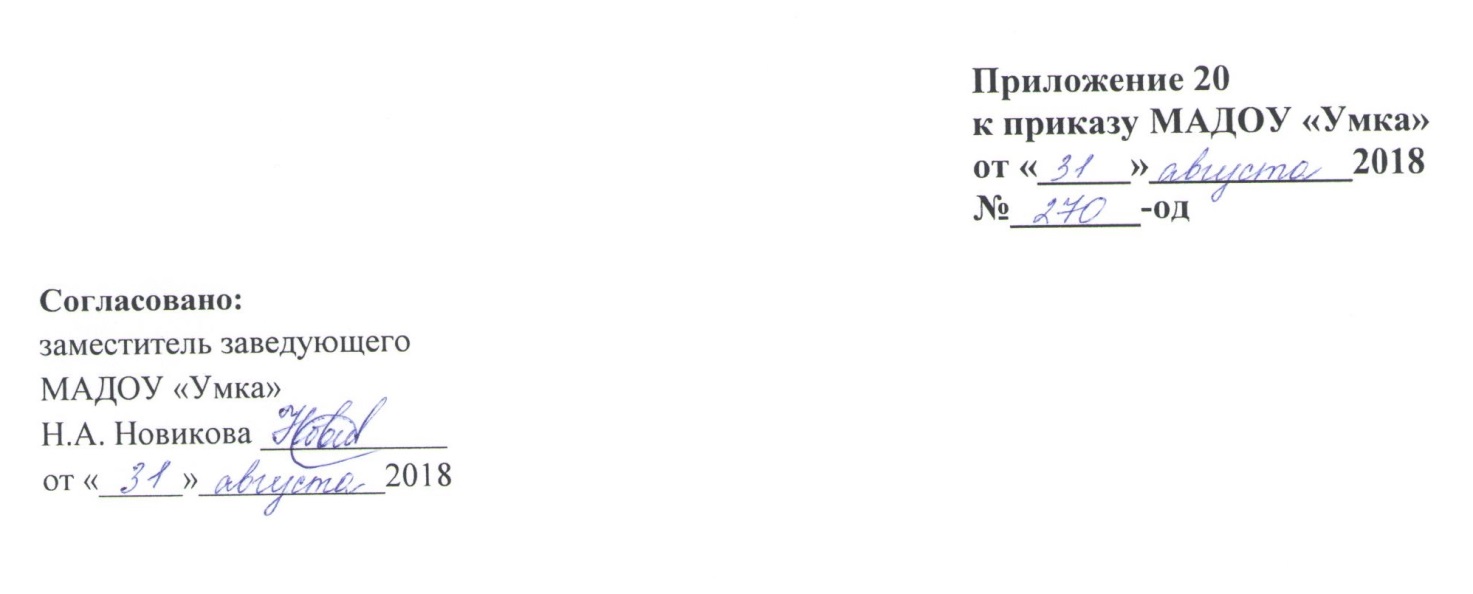 Рабочая программапо разделу «Рисование»образовательной области «Художественно-эстетическое развитие»для подготовительной к школе группы1 непрерывная образовательная деятельность в неделю  (всего 36 непрерывных образовательных деятельностей в год)Составитель:воспитательМАДОУ «Умка»Горбунова Т.А.2018-2019 учебный годПояснительная запискаРабочая программа по разделу «Рисование» образовательной области «Художественно-эстетическое развитие» для детей подготовительной группы составлена на основе основной образовательной программы дошкольного образования МАДОУ «Умка».              Рассчитана на использование учебно-методического комплекта:Комарова Т.С. Детское художественное творчество. Комарова Т.С. Изобразительная деятельность в детском саду (6-7 года). Подготовительная к школе группа. Комарова Т.С. Развитие художественных способностей дошкольников (3-7 лет).            Программа рассчитана на проведение непрерывной образовательной деятельности (НОД) 36 раз в год (1 раз в неделю), длительность проведения НОД – 30 минут.            Актуальность заключается в том, что содержание программы соответствует основным положениям возрастной психологии и дошкольной педагогики и выстроено по принципу развивающего образования, целью которого является развитие ребенка и обеспечивает единство воспитательных, развивающих и обучающих целей и задач. Рабочая программа определяет содержание и организацию воспитательно-образовательного процесса для детей первой младшей группы.         Новизна программы заключается в том, что в основу положено использование    разнообразных нетрадиционных техник изобразительного искусства, что позволяет ребенку в увлекательной форме развивать и совершенствовать свои способности, обеспечивает ситуацию успеха в видах деятельности, требующих проявления  творческих способностей. Программа предусматривает использование музыкального сопровождения, просмотр видео, иллюстраций, предметов декоративно-прикладного искусства, прослушивание литературного материала, с использованием дидактических и художественно-развивающих игр. Педагогическая целесообразность данной программы обусловлена тем, что она соответствует целям и задачам МАДОУ «УМКА».           Цель: формирование у детей дошкольного возраста эстетического отношения и художественно-творческих способностей в изобразительной деятельности.Задачи:            - Формировать у детей устойчивый интерес к изобразительной деятельности. Обогащать сенсорный опыт, включать в процесс ознакомления с предметами движения рук по предмету.            - Продолжать развивать образное эстетическое восприятие, образные представления, формировать эстетические суждения; учить аргументированно и развернуто оценивать изображения, созданные как самим ребенком, так и его сверстниками, обращая внимание на обязательность доброжелательного и уважительного отношения к работам товарищей.           - Формировать эстетическое отношение к предметам и явлениям окружающего мира, произведениям искусства, к художественно-творческой деятельности.            - Воспитывать самостоятельность; учить активно и творчески применять ранее усвоенные способы изображения в рисовании, лепке и аппликации, используя выразительные средства.          - Продолжать учить рисовать с натуры; развивать аналитические способности, умение сравнивать предметы между собой, выделять особенности каждого предмета; совершенствовать умение изображать предметы, передавая их форму, величину, строение, пропорции, цвет, композицию.         - Учить новым способам работы с уже знакомыми материалами (например, рисовать акварелью по сырому слою); разным способам создания фона для изображаемой картины: при рисовании акварелью и гуашью - до создания основного изображения; при рисовании пастелью и цветными карандашами фон может быть подготовлен как в начале, так и по завершении основного изображения.            -  Продолжать развивать коллективное творчество. Воспитывать стремление действовать согласованно, договариваться о том, кто какую часть работы будет выполнять, как отдельные изображения будут объединяться в общую картину.            - Формировать умение замечать недостатки своих работ и исправлять их; вносить дополнения для достижения большей выразительности создаваемого образа.Особенности организации учебного  процессаИзобразительная деятельность является частью всей воспитательно-образовательной работы в ДОУ и взаимосвязана со всеми другими ее направлениями: ознакомлением с окружающим миром, социальными явлениями, природой во всем ее многообразии; ознакомлением с разными видами искусства, как классического, современного, так и народного, включая литературу, а так же разнообразными видами деятельности детей. На всех НОД важно развивать активность и самостоятельность детей, вызывать стремление создавать что-то полезное для других, порадовать детей и взрослых. Следует побуждать детей вспоминать, что они видели интересного вокруг, что им понравилось; учить сравнивать предметы; спрашивать, активизируя опыт детей, что похожее они уже делали, как они это делали; вызывать ребенка для показа всем детям, как можно изобразить тот или иной предмет.Особое значение в подготовительной группе приобретает рассматривание созданных детьми изображений и их оценка. При рассматривании с детьми созданного сюжетного изображения следует обратить их внимание на то, как передан сюжет, какие изображения в него включены, соответствуют ли они содержанию выбранного эпизода, как они расположены на листе бумаги, как передано соотношение предметов по величине.Отличительные особенности организации образовательного процесса.          Отличительные особенности заключаются в том, что программа составлена с учетом интеграции образовательных областей:Сопутствующие формы работы при организации образовательного процессаПринципы и подходы к формированию программы:развивающего обучения и научного положения Л. С. Выготского о том, что правильно организованное обучение «ведет» за собой развитие. Воспитание и психическое развитие не могут выступать как два обособленных, независимых друг от друга процесса, но при этом «воспитание служит необходимой и всеобщей формой развития ребенка» (В.В. Давыдов);культуросообразности - учет национальных ценностей и традиций в образовании, восполнение недостатков духовно-нравственного и эмоционального воспитания. Образование рассматривается как процесс приобщения ребенка к основным компонентам человеческой культуры; научной обоснованности и практической применимости (содержание Программы соответствует основным положениям возрастной психологии и дошкольной педагогики);критерия полноты, необходимости и достаточности (позволяет решать поставленные цели и задачи при использовании разумного «минимума» материала);единства воспитательных, развивающих и обучающих целей и задач процесса образования детей дошкольного возраста, в ходе реализации которых формируются такие качества, которые являются ключевыми в развитии дошкольников;интеграции образовательных областей в соответствии с возрастными возможностями и особенностями детей, спецификой и возможностями образовательных областей;комплексно-тематического построения образовательного процесса;построения образовательного процесса на адекватных возрасту формах работы с детьми. Основной формой работы с дошкольниками и ведущим видом их деятельности является игра;учета соблюдения преемственности между всеми возрастными дошкольными группами и между детским садом и начальной школой;Учебно-тематический планСодержание рабочей программы.Педагогический мониторинг.Педагогическая диагностика проводится на основе диагностического пособия Афонькиной Ю.А. Педагогический мониторинг в новом контексте образовательной деятельности. Изучение индивидуального развития детей / Ю.А. Афонькина. – Волгоград: Учитель, 2015. Мониторинг проводится 2 раз в год (сентябрь, май) в форме наблюдения, беседы, игры в целях дальнейшего планирования педагогических действий.Предлагаемая в данном диагностическом журнале модель педагогической диагностики индивидуального развития детей разработана с учетом образовательных областей и их приоритетных направлений, определенных ФГОС ДО. В каждой образовательной области в контексте определенных направлений выделены уровни эффективности педагогического воздействия, то есть педагогическая диагностика предполагает не ранжирование детей по их достижениям, а выявление целесообразности и полноты использования педагогами образовательных ресурсов для обеспечения развития каждого ребенка.С учетом того факта, что в раннем и дошкольном возрасте основные линии психического развития находятся в стадии становления и, как следствие, их показатели могут быть недостаточно устойчивы, зависимы от особенностей микросоциума, здоровья ребенка, его эмоционального состояния на момент диагностики, в методике предлагаются наряду с устоявшейся уровневой градацией (высокий, средний, низкий) промежуточные уровни эффективности педагогических воздействий: средний/высокий, низкий/средний, низший/низкий; это позволяет сделать диагностику точнее. Содержание уровней разработано с учетом преемственности в отношении каждой возрастной группы от 2 до 7 лет, что позволяет сделать педагогический мониторинга систематическим, «пролонгированным» и отразить историю развития каждого ребенка в условиях образовательной деятельности. Итоги диагностики фиксируются в карте оценки уровней эффективности педагогических воздействий (Приложение 1)Программно-методическое обеспечение:Методическая литератураДля педагоговИ.А.Лыкова  «Программа художественного воспитания, обучения и развития детей 2-7 лет «Цветные ладошки». – М.: «КАРАПУЗ-ДИДАКТИКА», 2006. – 144с.Комарова Т.С.. Методика обучения изобразительной деятельности и конструированию.Диагностическое пособие Афонькиной Ю.А. Педагогический мониторинг в новом контексте образовательной деятельности. Изучение индивидуального развития детей / Ю.А. Афонькина. – Волгоград: Учитель, 2015.Художественная литература:Русские  народные  сказки «Зимовье зверей» «Теремок» «Петушок и бобовое зернышко»Сказки С.Прокофьевой  «Сказка о невоспитанном мышонке»; «Сказка  про красные варежки»; «Сказка про башмачки».Рассказы и сказки Л.Н.ТолстогоРассказы и сказки В.Осеевой«Пословицы, поговорки, загадки»Нина Ядне «Я родом из тундры». М.Пришвин «Беличья память» Познавательная (вспомогательная) литератураСерия: «Дымковская игрушка» Л.В.Орлова. М.: Мозаика – Синтез, 1998.«Путешествие по радуге» О.А.Куревина,М.: Аркти, 2001.Для воспитанниковХудожественная литература:«Айболит»; К.Чуковский. Екатеренбург.: «Издательский Дом Восток», 2007. «Загадки для маленьких». И. Ищук.; М.: «Проф - Пресс», 2008.«Русские народные сказки». М.: «Омега», 1997.«Песенка друзей» (хрестоматия для детей 5-6 лет). М.: «ОЛМА-ПРЕСС», 2000.Познавательная (вспомогательная) литератураКнига для чтения в детском саду и дома. Хрестоматия 5-7 лет. М.: Оникс,2005.Электронные средства обучения, интернет ресурсы:Мультфильмы, видеофильмы.СРЕДСТВА ОБУЧЕНИЯ        1.              Учебно-наглядные пособия:Плакаты;Игрушки;Муляжи;Фотографии;Открытки;Оборудование и игрушки:гуашевые краски;акварель;графический материал (пастель, сангина, уголь);карандаши цветные;фломастеры;кисти;салфетки;баночка-непроливайка.                                                    Карта оценки уровней эффективности педагогических воздействий                             Приложение 1Образовательная область «Художественно-эстетическое  развитие»Возрастная группа :                                                                                                       Воспитатели: Дата заполнения: Начало года: В.у. -    %,  С.у. –   %,   Н.у. -   %         Конец года: В.у. –   % ,  С.у. –   %,,   Н.у. –   Приложение 2Календарно – тематическое планирование непрерывной образовательной деятельности по разделу «Рисование»  образовательной области «Художественно-эстетическое развитие» для  подготовительной к школе  группыВиды интеграции образовательной области «Художественно – эстетическое развитие»Виды интеграции образовательной области «Художественно – эстетическое развитие»По задачам и содержанию психолого-педагогической работыПо  средствам организации и оптимизации образовательного процесса-  «Социально – коммуникативное развитие» - развитие свободного общения со взрослыми и детьми по поводу процесса и результатов продуктивной деятельности.- «Познавательное развитие» - формирование целостной картины мира, расширение кругозора в части изобразительного искусства, творчества.-  «Художественно – эстетическое развитие»- развитие детского творчества, приобщение к различным видам искусства.Содержание и результаты всех областей Программы могут быть обогащены и закреплены с использованием средств продуктивной деятельности детей. - использование музыкальных и художественных произведений для обогащения содержания области «Художественное творчество».Задачи и содержание работыФормы работыФормы организации детейНепрерывно - образовательная деятельностьНепрерывно - образовательная деятельностьНепрерывно - образовательная деятельностьРисование- Рассматривание эстетически привлекательных предметов (овощей, фруктов, деревьев, цветов и др.), узоров в работах народных мастеров и произведениях декоративно-прикладного искусства, произведений книжной графики, иллюстраций, произведений искусства, репродукций с произведений живописи и книжной графики.-  Организация выставок работ народных мастеров и произведений декоративно-прикладного искусства, книг с иллюстрациями художников (тематических и персональных), репродукций  произведений живописи и книжной графики, тематических выставок  (по временам года, настроению и др.).- индивидуальные,-подгрупповые- групповыеРазделыКоличество непосредственно-образовательной деятельности В том числе практическая непосредственно-образовательная деятельностьПредметное рисование.1010Сюжетное рисование1818Декоративное рисование. 88Итого3636Предметное рисованиеСовершенствовать умение изображать предметы по памяти и с натуры; развивать наблюдательность, способность замечать характерные особенности предметов и передавать их средствами рисунка (форма, пропорции, расположение на листе бумаги).Совершенствовать технику изображения. Продолжать развивать свободу и одновременно точность движений руки под контролем зрения, их плавность, ритмичность. Расширять набор материалов, которые дети могут использовать в рисовании. Предлагать соединять в одном рисунке разные материалы для создания выразительного образа.Учить новым способам работы с уже знакомыми материалами (например, рисовать акварелью по сырому слою); разным способам создания фона для изображаемой картины: при рисовании акварелью и гуашью - до создания основного изображения.Продолжать формировать умение свободно владеть карандашом при выполнении линейного рисунка, учить плавным поворотам руки при рисовании округлых линий, завитков в разном направлении (от веточки и от конца завитка к веточке, вертикально и горизонтально), учить осуществлять движение всей рукой при рисовании длинных линий, крупных форм, одними пальцами - при рисовании небольших форм и мелких деталей, коротких линий, штрихов, травки (хохлома), оживок (городец) и др.Учить видеть красоту созданного изображения и в передаче формы, плавности, слитности линий или их тонкости, изящности, ритмичности расположения линий и пятен, равномерности закрашивания рисунка; чувствовать плавные переходы оттенков цвета, получившиеся при равномерном закрашивании и регулировании нажима на карандаш.Развивать представление о разнообразии цветов и оттенков, опираясь на реальную окраску предметов, декоративную роспись, сказочные сюжеты; учить создавать цвета и оттенки.Постепенно подводить детей к обозначению цветов, например, включающих два оттенка (желто-зеленый, серо-голубой) или уподобленных природным (малиновый, персиковый и т. п.). Обращать их внимание на изменчивость цвета предметов. Учить замечать изменение цвета в природе в связи с изменением погоды (небо голубое в солнечный день и серое в пасмурный). Развивать цветовое восприятие в целях обогащения колористической гаммы рисунка.Учить детей различать оттенки цветов и передавать их в рисунке, развивать восприятие, способность наблюдать и сравнивать цвета окружающих предметов, явлений.Сюжетное рисованиеПродолжать учить детей размещать изображения на листе в соответствии с их реальным расположением (ближе или дальше от рисующего; ближе к нижнему краю листа - передний план или дальше от него - задний план); передавать различия в величине изображаемых предметов.Формировать умение строить композицию рисунка; передавать движения людей и животных, растений, склоняющихся от ветра. Продолжать формировать умение передавать в рисунках как сюжеты народных сказок, так и авторских произведений (стихотворений, сказок, рассказов); проявлять самостоятельность в выборе темы, композиционного и цветового решения.Декоративное рисованиеПродолжать развивать декоративное творчество детей; умение создавать узоры по мотивам народных росписей, уже знакомых детям и новых (городецкая, гжельская, хохломская, жостовская, мезенская роспись и др.). Учить детей выделять и передавать цветовую гамму народного декоративного искусства определенного вида. Закреплять умение создавать композиции на листах бумаги разной формы, силуэтах предметов и игрушек; расписывать вылепленные детьми игрушки.Закреплять умение при составлении декоративной композиции на основе того или иного вида народного искусства использовать характерные для него элементы узора и цветовую гамму.№ п/п             Фамилия,                 Имя              ребенкаНаправления реализации образовательной области «Художественно-эстетическое развитие»Направления реализации образовательной области «Художественно-эстетическое развитие»Направления реализации образовательной области «Художественно-эстетическое развитие»Направления реализации образовательной области «Художественно-эстетическое развитие»Направления реализации образовательной области «Художественно-эстетическое развитие»Направления реализации образовательной области «Художественно-эстетическое развитие»Направления реализации образовательной области «Художественно-эстетическое развитие»Направления реализации образовательной области «Художественно-эстетическое развитие»Направления реализации образовательной области «Художественно-эстетическое развитие»Направления реализации образовательной области «Художественно-эстетическое развитие»Направления реализации образовательной области «Художественно-эстетическое развитие»Направления реализации образовательной области «Художественно-эстетическое развитие»Направления реализации образовательной области «Художественно-эстетическое развитие»Направления реализации образовательной области «Художественно-эстетическое развитие»Личный уровеньЛичный уровень№ п/п             Фамилия,                 Имя              ребенкаРазвитие предпосылок ценностно-смыслового восприятия и понимания произведений искусства, мира природыРазвитие предпосылок ценностно-смыслового восприятия и понимания произведений искусства, мира природыСтановление эстетического отношения к окружающему мируСтановление эстетического отношения к окружающему мируФормирование элементарных представлений о видах искусстваФормирование элементарных представлений о видах искусстваВосприятие музыкиВосприятие музыкиВосприятие художественной литературы, фольклораВосприятие художественной литературы, фольклораСтимулирование сопереживания персонажам художественных произведенийСтимулирование сопереживания персонажам художественных произведенийРеализация самостоятельной творческой деятельностиРеализация самостоятельной творческой деятельностиЛичный уровеньЛичный уровень№ п/п             Фамилия,                 Имя              ребенкаН.г.К.г.Н.г.К.г.Н.г.К.г.Н.г.К.г.Н.г.К.г.Н.г.К.г.Н.г.К.г.Н.гК.г1. 2.3.4.5.6. 7.8.9.10.11.12.13.14. 15.16. 17.18.19.20.21.22. МесяцДатаДата№Тема  СодержаниеКомпонент ДОУМатериалыСопутствующие формы  работыНРКМесяцПланируемаяФактическая№Тема  СодержаниеКомпонент ДОУМатериалыСопутствующие формы  работыНРКсентябрь1 Картинки на пескеВыявить уровень развития художественных способностей к изобразительной деятельности: умение принять и самостоятельно реализовать творческую задачу (в единстве трёх компонентов творческой деятельности); владение графическими навыками, наличие творческого воображения и опыта эстетической деятельности (в единстве эмоций, действий, оценок); готовность к переносу способов одного вида художественной деятельности (рисование на песке) в другой вид (рисование на бумаге).Развитие мелкой моторики пальцев рукКартинки о лете (иллюстрации из детских книг, цветные фотографии, репродукции с картин). Гуашь, листы светло-голубой, светло—жёлтой или светло-серой бумаги.Рисование палочками на песке, игры в песочнице. Вступительная беседа о проведённом летнем отдыхе. Д/и «Когда это бывает?»Природа г. Ноябрьскасентябрь2 Улетает наше летоСоздание условий для отражения в рисунке летних впечатлений (самостоятельность, оригинальность, адекватные изобразительно – выразительные средства).Развитие мелкой моторики пальцев рукАкварельные краски, палитры, белая бумага.Беседа о летних занятиях и развлечениях.сентябрь3 Чудесная мазаикаЗнакомство с декоративными оформительскими техниками для создания многоцветной гармоничной композиции.Развивать воображение, мелкую моторику пальцев рукБумага белая и цветная (тонированная) для фона, художественные материалы на выбор детям - краски гуашевые и акварельные, пастель, фломастеры, гелиевые ручки, цветные карандаши.Рассматривание иллюстраций, репродукций картин, знакомящих с техникой мозаики.сентябрь4 Веселые качелиОтражение в рисунке своих впечатлений о любимых забавах и развлечениях; самостоятельный поиск изобразительно – выразительных средств.Развивать воображение, мелкую моторику пальцев рук.Палитра, белые листы бумаги, фломастеры или цветные карандаши, гуашь, кисти, салфетки, баночка с водой.Наблюдение за детьми, катающими на качелях. Рассматривание конструкций разных качелей.Детский парк Ноябрьскаоктябрь5 Осенний натюрмортРазвивать чувство формы и композиционные умения. Подвести к пониманию того, что красивый натюрморт хорошо получается при сочетании разных цветов, форм и художественных техник.Развивать память, мелкую моторику пальцев рукБумага, карандаши, фломастеры, ножницы, клей, клеевые салфетки, незавершенная композиция «Корзина»рассматривание иллюстраций с изображением натюрмортов, рассматривание репродукций картин.октябрь6 «Лес, точно терем расписной»Самостоятельный поиск оригинальных способов создания кроны дерева и составление многоярусной композиции.Развивать воображение, мелкую моторику пальцев рукхудожественные материалы на выбор детям - цветные карандаши, фломастеры, краски гуашь; кисточки, баночки с водой. рассматривание деревьев. Знакомство с репродукциями картин И.И. Шишкина, И.И. Левитана.Деревья ЯМАЛаоктябрь7 Летят перелетные птицыСоздание сюжетов по мотивам сказки, комбинирование изобразительных техник, отражение смысловых связей и пространственных взаимоотношений.Развивать память, мелкую моторику пальцев рукЛисты бумаги белого цвета; гуашевые краски, кисти разных размеров, баночки с водой, матерчатые и бумажные салфеткиЧтение сказки М.Гаршина «Лягушка – путешественница», рассматривание иллюстраций к сказке, беседа о перелетных птицах.Птицы Севераоктябрь8 Деревья смотрят в озероОзнакомление детей с новой техникой рисования двойных (зеркально симметричных изображений акварельными красками (монотипия, отпечатки).Развивать воображение, мелкую моторику пальцев рукГуашь, акварель, палитра, кисточки, щетки, тампоны ватные или комочки смятой бумаги, ватные палочки, баночки с водой.рассматривание деревьев. Знакомство с репродукциями картин И.И. Шишкина, И.И. Левитана, Ф.А. ВасильеваДеревья ЯМАЛаноябрь9 Такие разные зонтикиРисование узоров на полукруге; осмысление связи между орнаментом и формой украшаемого изделия.Развивать воображение, мелкую моторику пальцев рукхудожественные материалы на выбор детям - цветные карандаши, фломастеры, краски гуашь; кисточки, баночки с водой.Рассматривание зонтиков, беседа о зонтах, их внешнем виде, строении и назначении.ноябрь10По горам, по долам…Учить передавать в рисунке свои представления о природных ландшафтах. Инициировать создание сюжета на фоне горного пейзажа. Расширить возможность применения техники ленточной аппликации (гряда гор на заднем плане). Показать средства изображения сюжетной (смысловой) связи между объектами: выделение главного и второстепенного, передача взаимодействия. Развивать композиционные умения (рисовать по всему листу бумаги, проводя линию горизонта, передавать пропорциональные и пространственные отношения между объектами). Готовить руку к письму (освоение начертательного элемента – завиток или спираль).Развивать память, мелкую моторику пальцев рукБелая и тонированная бумага, гуашевые краски, палитры, кисточки, баночки с водой; ножницы, клей, фломастеры, цветные карандаши.Беседа о том. Как выглядят горы, что на них растет, что растет. Рассматривание иллюстраций, фотографий.ноябрь11 «Мы едем, едем, едем»Отображение в рисунке впечатлений о поездках – рисование несложных сюжетов и пейзажей как вид за окном во время путешествия.Развивать память, мелкую моторику пальцев рукБелая и тонированная бумага, гуашевые краски, палитры, кисточки, баночки с водой;  Беседа о поездках и путешествиях.ноябрь12 Разговорчивый родникПознакомить детей с новым художественным материалом – пастелью. Показать приемы работы острым краем (штриховка) и плашмя (тушевка). Учить передавать движение воды: рисовать свободные динамичные линии – «струйки» разного цвета. Развивать чувство цвета. Воспитывать смелость, инициативность в опытном освоении новых художественных материалов и способов работы с ними.Воспитывать усидчивость, умение доводить дело до конца.Пастель, бумага с «ворсом»Чтение отрывка из рассказа К.Ушинского «Горная страна»декабрь13 Дремлет лес под сказку снаСоздание образа зимнего леса по замыслу, самостоятельный выбор оригинальных способов рисования заснеженных крон деревьев. Совершенствование техники рисования концом кисти.Воспитывать усидчивость, развивать мелкую моторикуЛисты бумаги белого, светло-голубого, светло-розового, бирюзового, светло - сиреневого, синего цвета – на выбор детям, гуашь, кисти разных размеров. Рассматривание шапочек и шарфиков, лепка снеговиков из пластилинадекабрь14 Морозные узорыУчить детей рисовать морозные узоры в стилистике кружевоплетения. Расширить и разнообразить образный ряд – создать ситуацию для свободного, творческого применения разных декоративных элементов(точка, круг, завиток, листок, лепесток, трилистник, волнистая линия, прямая линия с узелками, сетка, цветок, петля и пр.). Совершенствовать технику рисования концом кисти. Развивать чувство формы и композиции.Воспитывать усидчивость, умение доводить дело до конца.Бумажные квадраты одного размера,но разного цвета, художественный материал - краски гуашевые, очень тонкие кисточки, баночки с водой.Беседа о прославленном искусстве кружевоплетения на примере вологодских мастериц.декабрь15 Баба-Яга и леший (лесная небылица)Учить детей рисовать сказочные сюжеты: самостоятельно выбирать эпизод, обдумывая позы и характер взаимодействия героев (например, за столом в избушке Баба –Яга угощает лешего оладушками; у печки в избушке Баба-Яга печет оладушки на сковороде, а леший подбрасывает шишки или дрова в огонь, а может, быть держит лоханку с тестом). Развивать способности к сюжетосложению и композиции. Формировать умение представлять изображаемый объект с разных точек зрения (вид на избушку снаружи – экстерьер и внутри – интерьер). Воспитывать самостоятельность, инициативность в художественном творчестве.Воспитывать усидчивость, умение доводить дело до конца, развивать мелкую моторикуЛисты бумаги белого, светло-голубого, светло-желтого цвета – на выбор детям, гуашь, кисти разных размеров.Беседа или литературная викторина по русским народным сказкам, чтение отрывков для уточнения внешнего вида наиболее известных сказочных героев.декабрь16 Перо Жар – птицыУчить детей сочетать в одном художественном образе аппликативные, графические и каллиграфические элементы. Вызвать интерес к самостоятельному поиску и выбору изобразительно-выразительных средств. Продолжать освоение художественного приема «наложение» при создании накладной многоцветной аппликации. Познакомить с приемами штриховки и тушевки цветными карандашами. Готовить руку к письму. Воспитывать усидчивость, умение доводить дело до конца, развивать мелкую моторику. Развивать согласованность в работе глаза и руки. Воспитывать художественный вкус.Белая и тонированная бумага, гуашевые краски, палитры, кисточки, баночки с водой; ножницы, клей, фломастеры, цветные карандаширассматривание перьев павлина, беседа о сказочных птицах, рассматривание иллюстраций в книгахянварь17 Кони – птицыСоздание условий для рисования детьми фантазийных коней – птиц по мотивам городецкой росписи. Развитие чувства цвета, формы и композиции.Воспитывать усидчивость, умение доводить дело до конца, развивать мелкую моторикуБумага белая и цветная (тонированная) для фона, художественные материалы на выбор детям - краски гуашевые и акварельные, пастель, фломастеры.Рассматривание фотографий, иллюстраций, открыток с изображением городецкой росписи. Зима в городеянварь18 Нарядный индюкОформление лепных игрушек по мотивам дымковской игрушки. Освоение узора в зависимости от формы изделия.Воспитывать усидчивость, умение доводить дело до конца.Гуашь, акварель, палитра, кисточки, щетки, тампоны ватные или комочки смятой бумаги, ватные палочки, баночки с водой.Беседа и наблюдение за играющими и гуляющими детьми. Беседа о зимних забавах, играх, спортивных занятиях.Зимние забавы Севераянварь19 Домик с трубой и сказочный дымУчить детей создавать фантазийные образы. Вызвать интерес к сочетанию изобразительно-выразительных средств при создании зимней композиции по мотивам литературного произведения (силуэт миниатюрной избушки с трубой на крыше вырезать из бумаги, фантазийные образы из дыма рисовать гуашевыми красками или цветными карандашами). Воспитывать уверенность, самостоятельность в художественном поиске и при воплощении замыслов.Воспитывать усидчивость, умение доводить дело до конца, развивать мелкую моторику. Развивать воображение.Цветная и белая бумага, салфетки. Ножницы. Клей. Цветные карандаши, пастель, краски, кисти, баночки с водой.Рассматривание иллюстраций с зимним пейзажем, чтение стихотворений и загадывание загадок о зиме.Зима на ЯМАЛеянварь20 Пир на весь мирРисование декоративной посуды по мотивам «гжели», дополнение изображениями сказочных яств и составление коллективной композиции.Воспитывать усидчивость, умение доводить дело до конца, развивать мелкую моторикуГуашь, кисточки, листы бумаги желтого цвета, баночки с водой, палитра.Ознакомление с керамической и деревянной посудой разных народных промыслов.февраль21 Морские коньки играют в пряткиСамостоятельный выбор художественных материалов и средств образной выразительности для раскрытия предложенной темы.Воспитывать усидчивость, умение доводить дело до конца, развивать мелкую моторикуБумага голубого цвета для фона, художественные материалы на выбор детям - краски гуашевые и акварельные, пастель, фломастеры, гелиевые ручки, цветные карандаши; цветная бумага, ножницыРассматривание водных растений и сравнение их с наземными.февраль22 Рыбки играют, рыбки сверкаютПродолжать учить детей самостоятельно и творчески отражать свои представления о природе разными изобразительно-выразительными средствами. Вызвать интерес к изображению рыбок в озере комбинированной техникой (узор на вырезанном силуэте). Познакомить с нетрадиционной техникой декоративного рисования (отпечатки ватными палочками или пальчиками). Развивать графические навыки и способности к формообразованию. Воспитывать эстетическое отношение к природе.Воспитывать усидчивость, умение доводить дело до конца, развивать мелкую моторикуБумага голубого цвета для фона, художественные материалы на выбор детям - краски гуашевые и акварельные, пастель, фломастеры, гелиевые ручки, цветные карандаши; цветная бумага, ножницыПросмотр фотографий, иллюстраций, открыток с изображением морских обитателей.февраль23 Белый медведь и северное сияниеСамостоятельный поиск способов изображения северных животных по представлению или с опорой на иллюстрацию. Рисование северного сияния по представлению: подбор гармоничного цветосочетания.Воспитывать усидчивость, умение доводить дело до конца, развивать мелкую моторикуБумага белого цвета для фона, художественные материалы на выбор детям - краски гуашевые и акварельные, пастель, фломастеры, гелиевые ручки, цветные карандаши.Беседа о разных частях света и климатических зонах, о Севере как собирательном понятии, его характерных приметах, обитателях Севера.Животные Северафевраль24 Я с папойРисование парного портрета в профиль, отражение особенностей внешнего вида, характера и настроения конкретных людей.Воспитывать усидчивость, умение доводить дело до конца, развивать мелкую моторикуБумага белая и тонированная для фона, художественные материалы на выбор детям - краски гуашевые и акварельные; семейные фотографии; опорные рисунки для показа этапов работыЗнакомство с портретом, как жанром живописи. Рассматривание репродукций картин известных художников.март25 Букет цветов.Учить детей рисовать с натуры, точно передавая форму и колорит цветов в букете. Развивать способности к передаче композиции с определённой точки зрения. Продолжать знакомство с жанровым многообразием искусства. Показать особенности натюрморта. Воспитывать усидчивость, умение доводить дело до конца, развивать мелкую моторикуЛисты бумаги белого, светло-голубого, светло-розового, бирюзового, светло - сиреневого, синего цвета – на выбор детям, гуашь, кисти разных размеров.Беседа о цветах, их разнообразии и культурно – эстетической роли в жизни человека.март26 Мы с мамой улыбаемсяРисование парного портрета анфас, отражение особенностей внешнего вида, характера и настроения конкретных людей.Воспитывать усидчивость, развивать мелкую моторикуБумага белая и тонированная для фона, художественные материалы на выбор детям - краски гуашевые и акварельные; семейные фотографии; опорные рисунки для показа этапов работыЗнакомство с портретом, как жанром живописи. Рассматривание репродукций картин известных художников.март27 Чудо-писанки. Ознакомление детей с искусством миниатюры на яйце (славянскимиписанками). Воспитание интереса к народному декоративно – прикладному искусству.Воспитывать усидчивость, умение доводить дело до конца, развивать мелкую моторикуПисанки или их изображение, таблица «Писанки: композиционные схемы»Рассматривание предметов декоративно – прикладного искусствамарт28 Чудо-писанки. Продолжать знакомство детей с искусством миниатюры на яйце (славянскимиписанками). Уточнить представление о композиции и элементах декора. Учить рисовать на объёмной форме (на яйце, из которого выдуто содержимое). Воспитывать интерес к народному искусству.Воспитывать усидчивость, умение доводить дело до конца, развивать мелкую моторикуПисанки или их изображение, таблица «Писанки: композиционные схемы». Формы для декоративной росписи, кисти, гуашь, банки с водой. Наблюдение за небом на прогулке. Рассматривание изображения неба на репродукциях, художественных открытках.апрель29 Золотой петушокРисование сказочного петушка по мотивам литературного произведения. Развитие воображения, чувства цвета, формы и композиции.Воспитывать усидчивость, умение доводить дело до конца, развивать мелкую моторикуЛисты белой и тонированной бумаги, кисточки разного размера, гуашь, баночки с водой.Чтение «Сказки о золотом петушке» А.С.Пушкина, рассматривание иллюстраций  к сказке.апрель30 Золотые облака (весенний пейзаж)Продолжать знакомство детей с новым художественным материалом - пастелью. Учить передавать нежные цветовые нюансы (светло- и тёмно-голубой, голубой с белым и золотистым). Развивать чувство цвета. Воспитывать смелость, уверенность, инициативность в опытном освоении новых художественных материалов и способов работы с ними.Воспитывать усидчивость, умение доводить дело до конца, развивать мелкую моторикуПастель, бумага с «ворсом»Рассматривание фотографий, иллюстраций, открыток с изображением весеннего пейзажа.апрель31 «Заря алая разливается»Учить детей рисовать восход (закат) солнца акварельными красками. Совершенствовать технику рисования по мокрому, вливая цвет в цвет и подбирая красивое цветосочетание. Закрепить знание о тёплых и холодных цветах и оттенках. Упражнять в смешивание красок на палитре. Развивать чувство цвета.Воспитывать усидчивость, умение доводить дело до конца, развивать мелкую моторикуЦветная и белая бумага, ножницы, простые карандаши, ластики, клей, цветные карандаши или фломастеры.Дидактические игры на развитие восприятия цвета.апрель32 День и ночь (контраст и нюанс)Ознакомление с явлением контраста в искусстве, пояснение специфики и освоение средств художественно – образной выразительности.Воспитывать усидчивость, умение доводить дело до конца, развивать мелкую моторикуЛисты белой бумаги, акварельные краски, кисточки, баночки с водой, салфетки.Беседа о частях суток.май33 Летающие тарелки и пришельцы из космосаИзображение графическими средствами разных пришельцев и способов и способов их перемещения в космическом пространстве.Воспитывать усидчивость, развивать мелкую моторикуЛисты голубой бумаги, акварельные краски, кисточки, баночки с водой, салфетки.Беседа о космосе, о возможности жизни на других планетахмай34 Весенняя грозаПродолжать учить детей отражать в рисунке свои представления о стихийных явлениях природы - таких, как буря, ураган, гроза. Инициировать поиск средств художественно-образной выразительности. Объяснить принцип асимметрии, передающий движение (динамику картины). Развивать чувство цвета, формы, композиции. Воспитывать интерес к природе.Воспитывать усидчивость, умение доводить дело до конца, развивать мелкую моторикуБумага белого цвета для фона, художественные материалы на выбор детям - краски гуашевые и акварельные, пастель, фломастеры, гелиевые ручки, цветные карандаши.Рассматривание иллюстраций с изображением разных природных явлений.май35 Лягушонок и водяная лилия.Продолжать учить детей создавать сюжетные композиции, самостоятельно выбирая художественные материалы, изобразительно-выразительные средства и технические способы. Вызвать интерес к познанию природы и отражению полученных представлений в художественных образах. Развивать чувство цвета, формы и композиции. Воспитывать художественный вкус.Воспитывать усидчивость, умение доводить дело до конца, развивать мелкую моторикуБумага белого цвета для фона, художественные материалы на выбор детям - краски гуашевые и акварельные, пастель, фломастеры, гелиевые ручки, цветные карандаши.Рассматривание изображений водяной лилии и желтой кубышки, беседа о растениях, которые живут в воде.май36 Цветочные вазы и корзиныПредоставить детям творческую свободу в создание аранжировки из природного материала. Воспитывать чувство прекрасного, эстетический вкус.Воспитывать усидчивость, умение доводить дело до конца, развивать мелкую моторикуЦветная и белая бумага, ножницы, простые карандаши, ластики, клей, цветные карандаши или фломастеры.Рассматривание иллюстраций, открыток с изображением цветов в вазах или корзинах.